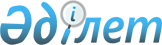 2022-2024 жылдарға арналған Тарбағатай ауданы Тұғыл ауылдық округінің бюджеті туралыШығыс Қазақстан облысы Тарбағатай аудандық мәслихатының 2021 жылғы 23 желтоқсандағы № 13/17-VII шешімі
      Қазақстан Республикасының Бюджет Кодексінің 9-1 бабының 2 тармағына, 75 бабының 2 тармағына, Қазақстан Республикасының "Қазақстан Республикасындағы жергілікті мемлекеттік басқару және өзін-өзі басқару туралы" Заңының 6 бабының 1 тармағының 1) тармақшасына сәйкес, Тарбағатай аудандық мәслихаты ШЕШТІ:
      1. 2022-2024 жылдарға арналған Тарбағатай ауданы Тұғыл ауылдық округінің бюджеті тиісінше 1-қосымшаға сәйкес, оның ішінде 2022 жылға келесі көлемдерде бекітілсін:
      1) кірістер – 97 106,0 мың теңге, соның ішінде:
      салықтық түсімдер – 15 982,0 мың теңге;
      салықтық емес түсімдер – 94,8 мың теңге;
      негізгі капиталды сатудан түсетін түсімдер – 76,0 мың теңге;
      трансферттер түсімі – 80 952,0 мың теңге;
      2) шығындар – 97 396,6 мың теңге;
      3) таза бюджеттік кредиттеу – 0,0 мың теңге, соның ішінде:
      бюджеттік кредиттер – 0,0 мың теңге;
      бюджеттік кредиттерді өтеу – 0,0 мың теңге;
      4) қаржы активтерімен операциялар бойынша сальдо – 0,0 мың теңге;
      қаржы активтерін сатып алу – 0,0 мың теңге;
      мемлекеттің қаржы активтерін сатудан түсетін түсімдер – 0,0 мың теңге;
      5) бюджет тапшылығы (профициті) – -290,6 мың теңге;
      6) бюджет тапшылығын қаржыландыру (профицитін пайдалану) – 290,6 мың теңге;
      қарыздар түсімі – 0,0 мың теңге;
      қарыздарды өтеу – 0,0 мың теңге;
      бюджет қаражатының пайдаланатын қалдықтары – 290,6 мың теңге.
      Ескерту. 1-тармақ жаңа редакцияда - Шығыс Қазақстан облысы Тарбағатай аудандық мәслихатының 08.11.2022 № 26/3-VII шешімімен (01.01.2022 бастап қолданысқа енгізіледі).


      2. 2022 жылға арналған Тарбағатай ауданы Тұғыл ауылдық округ бюджетіне аудандық бюджеттен берілетін субвенция көлемі 41 552,0 мың теңге сомасында белгіленгені ескерілсін.
      3. 2022 жылға арналған Тарбағатай ауданы Тұғыл ауылдық округ бюджетіне аудандық бюджеттен 600,0 мың теңге көлемінде нысаналы трансферттер көзделгені ескерілсін.
      Ескерту. 3-тармақ жаңа редакцияда - Шығыс Қазақстан облысы Тарбағатай аудандық мәслихатының 08.11.2022 № 26/3-VII шешімімен (01.01.2022 бастап қолданысқа енгізіледі).


      4. 2022 жылға арналған Тарбағатай ауданы Тұғыл ауылдық округ бюджетіне облыстық бюджеттен 1 807,0 мың теңге көлемінде нысаналы трансферттер көзделгені ескерілсін.
      5. 2022 жылға арналған Тарбағатай ауданы Тұғыл ауылдық округ бюджетіне республикалық бюджеттен 19 930,0 мың теңге көлемінде нысаналы трансферттер көзделгені ескерілсін.
      5-1. 290,6 мың теңге бюджет қаражатының пайдаланатын қалдықтары осы шешімнің 4-қосымшасына сәйкес бөлінсін.
      Ескерту. Шешім 5-1-тармақпен толықтырылды - Шығыс Қазақстан облысы Тарбағатай аудандық мәслихатының 19.04.2022 № 16/17-VII шешімімен (01.01.2022 бастап қолданысқа енгізіледі).


      6. Осы шешім 2022 жылғы 1 қаңтардан бастап қолданысқа енгізіледі. 2022 жылға арналған Тұғыл ауылдық округінің бюджеті
      Ескерту. 1-қосымша жаңа редакцияда - Шығыс Қазақстан облысы Тарбағатай аудандық мәслихатының 19.04.2022 № 16/17-VII шешімімен (01.01.2022 бастап қолданысқа енгізіледі). 2023 жылға арналған Тұғыл ауылдық округінің бюджеті 2024 жылға арналған Тұғыл ауылдық округінің бюджеті Бюджет қаражаты бос қалдықтарының пайдалануы
      Ескерту. Шешім 4-қосымшамен толықытырылды - Шығыс Қазақстан облысы Тарбағатай аудандық мәслихатының 19.04.2022 № 16/17-VII шешімімен (01.01.2022 бастап қолданысқа енгізіледі).
					© 2012. Қазақстан Республикасы Әділет министрлігінің «Қазақстан Республикасының Заңнама және құқықтық ақпарат институты» ШЖҚ РМК
				
      Тарбағатай аудандық мәслихатының хатшысы 

А. Боғырбаев
Тарбағатай 
аудандық мәслихатының
2021 жылғы 31 желтоқсандағы
№ 13/17-VII шешіміне 1 қосымша
Санаты
Санаты
Санаты
Санаты
Сомасы (мың теңге)
Сыныбы
Сыныбы
Сыныбы
Сомасы (мың теңге)
Кіші сыныбы
Кіші сыныбы
Сомасы (мың теңге)
Атауы
Сомасы (мың теңге)
I. КIРICТЕР
95 732,0
1
Салықтық түсімдер
15 360,0
01
Табыс салығы
500,0
2
Жеке табыс салығы
500,0
04
Меншiкке салынатын салықтар
14 860,0
1
Мүлiкке салынатын салықтар
930,0
3
Жер салығы
340,0
4
Көлiк құралдарына салынатын салық
13 590,0
2
Салықтық емес түсiмдер
20,0
01
Мемлекеттік меншіктен түсетін кірістер
20,0
5
Мемлекет меншігіндегі мүлікті жалға беруден түсетін кірістер
20,0
3
Негізгі капиталды сатудан түсетін түсімдер
0,0
4
Трансферттердің түсімдері
80 352,0
02
Мемлекеттiк басқарудың жоғары тұрған органдарынан түсетiн трансферттер
80 352,0
3
Аудандардың (облыстық маңызы бар қаланың) бюджетінен трансферттер
80 352,0
Функционалдық топ
Функционалдық топ
Функционалдық топ
Функционалдық топ
Функционалдық топ
Сомасы (мың теңге)
Кіші функция
Кіші функция
Кіші функция
Кіші функция
Сомасы (мың теңге)
Бюджеттік бағдарламалардың әкімшісі
Бюджеттік бағдарламалардың әкімшісі
Бюджеттік бағдарламалардың әкімшісі
Сомасы (мың теңге)
Бағдарлама
Бағдарлама
Сомасы (мың теңге)
Атауы
Сомасы (мың теңге)
II. ШЫҒЫНДАР
96 022,6
01
Жалпы сипаттағы мемлекеттiк көрсетілетін қызметтер
64 407,0
1
Мемлекеттiк басқарудың жалпы функцияларын орындайтын өкiлдi, атқарушы және басқа органдар
64 407,0
124
Аудандық маңызы бар қала, ауыл, кент, ауылдық округ әкімінің аппараты
64 407,0
001
Аудандық маңызы бар қала, ауыл, кент, ауылдық округ әкімінің қызметін қамтамасыз ету жөніндегі қызметтер
64 407,0
07
Тұрғын үй-коммуналдық шаруашылық
13 439,9
3
Елді-мекендерді көркейту
13 439,9
124
Аудандық маңызы бар қала, ауыл, кент, ауылдық округ әкімінің аппараты
13 439,9
009
Елді мекендердің санитариясын қамтамасыз ету
150,0
011
Елді мекендерді абаттандыру мен көгалдандыру
13 289,9
08
Мәдениет, спорт, туризм және ақпараттық кеңістiк
100,0
1
Мәдениет саласындағы қызмет
100,0
124
Аудандық маңызы бар қала, ауыл, кент, ауылдық округ әкімінің аппараты
100,0
006
Жергілікті деңгейде мәдени-демалыс жұмысын қолдау
100,0
13
Басқалар
18 075,0
9
Басқалар
18 075,0
124
Аудандық маңызы бар қала, ауыл, кент, ауылдық округ әкімінің аппараты
18 075,0
057
"Ауыл-Ел бесігі" жобасы шеңберінде ауылдық елді мекендердегі әлеуметтік және инженерлік инфрақұрылым бойынша іс-шараларды іске асыру
18 075,0
15
Трансферттер
0,7
1
Трансферттер
0,7
124
Аудандық маңызы бар қала, ауыл, кент, ауылдық округ әкімінің аппараты
0,7
048
Пайдаланылмаған (толық пайдаланылмаған) нысаналы трансферттерді қайтару
0,7
III. ТАЗА БЮДЖЕТТІК КРЕДИТ БЕРУ
0,0
Бюджеттік кредиттер
0,0
5
Бюджеттік кредиттерді өтеу
0,0
IV. ҚАРЖЫ АКТИВТЕРІМЕН ЖАСАЛАТЫН ОПЕРАЦИЯЛАР БОЙЫНША САЛЬДО
0,0
Қаржы активтерін сатып алу
0,0
6
Мемлекеттің қаржы активтерін сатудан түсетін түсімдер
0,0
V. БЮДЖЕТ ТАПШЫЛЫҒЫ (ПРОФИЦИТІ)
-290,6
VI. БЮДЖЕТ ТАПШЫЛЫҒЫН ҚАРЖЫЛАНДЫРУ (ПРОФИЦИТІН ПАЙДАЛАНУ)
290,6
7
Қарыздар түсімдері
0,0
16
Қарыздарды өтеу
0,0
8
Бюджет қаражатының пайдаланылатын қалдықтары
290,6
01
Бюджет қаражаты қалдықтары
290,6
1
Бюджет қаражатының бос қалдықтары
290,6Тарбағатай 
аудандық мәслихатының
2021 жылғы 31 желтоқсандағы
№ 13/17-VII шешіміне 2 қосымша
Санат
Санат
Санат
Санат
Сомасы (мың теңге)
Сынып
Сынып
Сынып
Сомасы (мың теңге)
Ішкі сынып
Ішкі сынып
Сомасы (мың теңге)
Атауы
Сомасы (мың теңге)
I. КIРICТЕР
64 211,0
1
Салықтық түсімдер
21 939,0
01
Табыс салығы
8 600,0
2
Жеке табыс салығы
8 600,0
04
Меншiкке салынатын салықтар
13 000,0
1
Мүлiкке салынатын салықтар
926,0
3
Жер салығы
380,0
4
Көлiк құралдарына салынатын салық
11 694,0
05
Тауарларға, жұмыстарға және қызметтерге салынатын iшкi салықтар
339,0
3
Табиғи және басқа да ресурстарды пайдаланғаны үшiн түсетiн түсiмдер
339,0
2
Салықтық емес түсiмдер
20,0
01
Мемлекеттік меншіктен түсетін кірістер
20,0
5
Мемлекет меншігіндегі мүлікті жалға беруден түсетін кірістер
20,0
3
Негізгі капиталды сатудан түсетін түсімдер
620,0
03
Жердi және материалдық емес активтердi сату
620,0
1
Жерді сату
620,0
4
Трансферттердің түсімдері
41 632,0
02
Мемлекеттiк басқарудың жоғары тұрған органдарынан түсетiн трансферттер
41 632,0
3
Аудандардың (облыстық маңызы бар қаланың) бюджетінен трансферттер
41 632,0
Функционалдық топ
Функционалдық топ
Функционалдық топ
Функционалдық топ
Функционалдық топ
Сомасы (мың теңге)
Функционалдық кіші топ
Функционалдық кіші топ
Функционалдық кіші топ
Функционалдық кіші топ
Сомасы (мың теңге)
Бюджеттік бағдарламалардың әкімшісі
Бюджеттік бағдарламалардың әкімшісі
Бюджеттік бағдарламалардың әкімшісі
Сомасы (мың теңге)
Бағдарлама
Бағдарлама
Сомасы (мың теңге)
Атауы
Сомасы (мың теңге)
II. ШЫҒЫНДАР
64 211,0
01
Жалпы сипаттағы мемлекеттiк қызметтер
63 956,0
1
Мемлекеттiк басқарудың жалпы функцияларын орындайтын өкiлдi, атқарушы және басқа органдар
63 956,0
124
Аудандық маңызы бар қала, ауыл, кент, ауылдық округ әкімінің аппараты
63 956,0
001
Аудандық маңызы бар қала, ауыл, кент, ауылдық округ әкімінің қызметін қамтамасыз ету жөніндегі қызметтер
63 956,0
07
Тұрғын үй-коммуналдық шаруашылық
153,0
3
Елді-мекендерді көркейту
153,0
124
Аудандық маңызы бар қала, ауыл, кент, ауылдық округ әкімінің аппараты
153,0
009
Елді мекендердің санитариясын қамтамасыз ету
153,0
08
Мәдениет, спорт, туризм және ақпараттық кеңістiк
102,0
1
Мәдениет саласындағы қызмет
102,0
124
Аудандық маңызы бар қала, ауыл, кент, ауылдық округ әкімінің аппараты
102,0
006
Жергілікті деңгейде мәдени-демалыс жұмысын қолдау
102,0
III. ТАЗА БЮДЖЕТТІК КРЕДИТ БЕРУ
0,0
Бюджеттік кредиттер
0,0
5
Бюджеттік кредиттерді өтеу
0,0
IV. ҚАРЖЫ АКТИВТЕРІМЕН ЖАСАЛАТЫН ОПЕРАЦИЯЛАР БОЙЫНША САЛЬДО
0,0
Қаржы активтерін сатып алу
0,0
6
Мемлекеттің қаржы активтерін сатудан түсетін түсімдер
0,0
V. БЮДЖЕТ ТАПШЫЛЫҒЫ (ПРОФИЦИТІ)
0,0
VI. БЮДЖЕТ ТАПШЫЛЫҒЫН ҚАРЖЫЛАНДЫРУ (ПРОФИЦИТІН ПАЙДАЛАНУ)
0,0
7
Қарыздар түсімдері
0,0
16
Қарыздарды өтеу
0,0
8
Бюджет қаражатының пайдаланылатын қалдықтары
0,0Тарбағатай 
аудандық мәслихатының
2021 жылғы 31 желтоқсандағы
№ 13/17-VII шешіміне 3 қосымша
Санат
Санат
Санат
Санат
Сомасы (мың теңге)
Сынып
Сынып
Сынып
Сомасы (мың теңге)
Ішкі сынып
Ішкі сынып
Сомасы (мың теңге)
Атауы
Сомасы (мың теңге)
I. КIРICТЕР
65 685,0
1
Салықтық түсімдер
22 419,0
01
Табыс салығы
8 700,0
2
Жеке табыс салығы
8 700,0
04
Меншiкке салынатын салықтар
13 274,0
1
Мүлiкке салынатын салықтар
1 000,0
3
Жер салығы
380,0
4
Көлiк құралдарына салынатын салық
11 894,0
05
Тауарларға, жұмыстарға және қызметтерге салынатын iшкi салықтар
445,0
3
Табиғи және басқа да ресурстарды пайдаланғаны үшiн түсетiн түсiмдер
445,0
2
Салықтық емес түсiмдер
21,0
01
Мемлекеттік меншіктен түсетін кірістер
21,0
5
Мемлекет меншігіндегі мүлікті жалға беруден түсетін кірістер
21,0
3
Негізгі капиталды сатудан түсетін түсімдер
620,0
03
Жердi және материалдық емес активтердi сату
620,0
1
Жерді сату
620,0
4
Трансферттердің түсімдері
42 625,0
02
Мемлекеттiк басқарудың жоғары тұрған органдарынан түсетiн трансферттер
42 625,0
3
Аудандардың (облыстық маңызы бар қаланың) бюджетінен трансферттер
42 625,0
Функционалдық топ
Функционалдық топ
Функционалдық топ
Функционалдық топ
Функционалдық топ
Сомасы (мың теңге)
Функционалдық кіші топ
Функционалдық кіші топ
Функционалдық кіші топ
Функционалдық кіші топ
Сомасы (мың теңге)
Бюджеттік бағдарламалардың әкімшісі
Бюджеттік бағдарламалардың әкімшісі
Бюджеттік бағдарламалардың әкімшісі
Сомасы (мың теңге)
Бағдарлама
Бағдарлама
Сомасы (мың теңге)
Атауы
Сомасы (мың теңге)
II. ШЫҒЫНДАР
65 685,0
01
Жалпы сипаттағы мемлекеттiк қызметтер
65 425,0
1
Мемлекеттiк басқарудың жалпы функцияларын орындайтын өкiлдi, атқарушы және басқа органдар
65 425,0
124
Аудандық маңызы бар қала, ауыл, кент, ауылдық округ әкімінің аппараты
65 425,0
001
Аудандық маңызы бар қала, ауыл, кент, ауылдық округ әкімінің қызметін қамтамасыз ету жөніндегі қызметтер
65 425,0
07
Тұрғын үй-коммуналдық шаруашылық
156,0
3
Елді-мекендерді көркейту
156,0
124
Аудандық маңызы бар қала, ауыл, кент, ауылдық округ әкімінің аппараты
156,0
009
Елді мекендердің санитариясын қамтамасыз ету
156,0
08
Мәдениет, спорт, туризм және ақпараттық кеңістiк
104,0
1
Мәдениет саласындағы қызмет
104,0
124
Аудандық маңызы бар қала, ауыл, кент, ауылдық округ әкімінің аппараты
104,0
006
Жергілікті деңгейде мәдени-демалыс жұмысын қолдау
104,0
III. ТАЗА БЮДЖЕТТІК КРЕДИТ БЕРУ
0,0
Бюджеттік кредиттер
0,0
5
Бюджеттік кредиттерді өтеу
0,0
IV. ҚАРЖЫ АКТИВТЕРІМЕН ЖАСАЛАТЫН ОПЕРАЦИЯЛАР БОЙЫНША САЛЬДО
0,0
Қаржы активтерін сатып алу
0,0
6
Мемлекеттің қаржы активтерін сатудан түсетін түсімдер
0,0
V. БЮДЖЕТ ТАПШЫЛЫҒЫ (ПРОФИЦИТІ)
0,0
VI. БЮДЖЕТ ТАПШЫЛЫҒЫН ҚАРЖЫЛАНДЫРУ (ПРОФИЦИТІН ПАЙДАЛАНУ)
0,0
7
Қарыздар түсімдері
0,0
16
Қарыздарды өтеу
0,0
8
Бюджет қаражатының пайдаланылатын қалдықтары
0,0Тарбағатай 
аудандық мәслихатының 
2021 жылғы 31 желтоқсандағы 
№ 13/17-VII шешіміне 4-қосымша
Функционалдық топ
Функционалдық топ
Функционалдық топ
Функционалдық топ
Функционалдық топ
Сомасы (мың теңге)
Функционалдық кіші топ
Функционалдық кіші топ
Функционалдық кіші топ
Функционалдық кіші топ
Сомасы (мың теңге)
Бюджеттік бағдарламалардың әкімшісі
Бюджеттік бағдарламалардың әкімшісі
Бюджеттік бағдарламалардың әкімшісі
Сомасы (мың теңге)
Бағдарлама
Бағдарлама
Сомасы (мың теңге)
Шығындар атауы
Сомасы (мың теңге)
II. ШЫҒЫНДАР
290,6
07
Тұрғын үй-коммуналдық шаруашылық
289,9
3
Елді-мекендерді көркейту
289,9
124
Аудандық маңызы бар қала, ауыл, кент, ауылдық округ әкімінің аппараты
289,9
011
Елді мекендерді абаттандыру мен көгалдандыру
289,9
15
Трансферттер
0,7
1
Трансферттер
0,7
124
Аудандық маңызы бар қала, ауыл, кент, ауылдық округ әкімінің аппараты
0,7
048
Пайдаланылмаған (толық пайдаланылмаған) нысаналы трансферттерді қайтару
0,7
8
Бюджет қаражатының пайдаланылатын қалдықтары
290,6
01
Бюджет қаражаты қалдықтары
290,6
1
Бюджет қаражатының бос қалдықтары
290,6